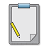 Γ2: Δραστηριότητα απάντησης του ιστορικού ερωτήματος (Διάρκεια 30λ)Λαμβάνω υπόψη τις εργασίες της Δραστηριότητας Γ1 και προχωρώ στη διαμόρφωση του τελικού παραδοτέου, σύμφωνα με τις ιδιαίτερες συνθήκες, ανάγκες και δυνατότητες της σχολικής μας τάξης.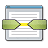 Ενδεικτικά, τα παραδοτέα κάθε ομάδας εργασίας (ανεξάρτητα από το ιστορικό ερώτημα κάθε θεματικής περιοχής) είναι:	ΟΜΑΔΑ ΑΕνδεικτικό ιστορικό ερώτημα: Ποιες είναι βασικές εξελίξεις της πολιτικής ιστορίας του ελληνικού κράτους κατά τη διάρκεια του 20ού αιώνα;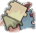 Ενδεικτικό παραγόμενο προϊόν: Κατασκευή χρονολογίου – ιστοριογραμμής σημαντικών πολιτικών εξελίξεων (Φύλλο Εργασίας: Γ2.1)ΟΜΑΔΑ ΒΕνδεικτικό ιστορικό ερώτημα: Ποιες είναι βασικές εξελίξεις της οικονομικής ιστορίας του ελληνικού κράτους κατά τη διάρκεια του 20ού αιώνα;Ενδεικτικό παραγόμενο προϊόν: Δημιουργία πολυμεσικής παρουσίασης σημαντικών οικονομικών εξελίξεων (Φύλλο Εργασίας: Γ2.2)ΟΜΑΔΑ ΓΕνδεικτικό ιστορικό ερώτημα: Ποιες είναι βασικές εξελίξεις της κοινωνικής ιστορίας του ελληνικού κράτους κατά τη διάρκεια του 20ού αιώνα;Ενδεικτικό παραγόμενο προϊόν: Κατασκευή εννοιολογικού χάρτη σημαντικών κοινωνικών εξελίξεων (Φύλλο Εργασίας: Γ2.3)ΟΜΑΔΑ ΔΕνδεικτικό ιστορικό ερώτημα: Ποιες είναι βασικές εξελίξεις της πολιτιστικής ιστορίας του ελληνικού κράτους κατά τη διάρκεια του 20ού αιώνα;Ενδεικτικό παραγόμενο προϊόν: Δημιουργία άρθρου σημαντικών πολιτιστικών εξελίξεων (Φύλλο Εργασίας: Γ2.4)